
ՀԱՅԱՍՏԱՆԻ ՀԱՆՐԱՊԵՏՈՒԹՅԱՆ ԻՋԵՎԱՆ ՀԱՄԱՅՆՔ 
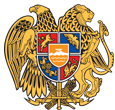 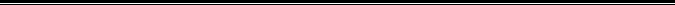 ԱՐՁԱՆԱԳՐՈՒԹՅՈՒՆ N 3
29 ՓԵՏՐՎԱՐԻ 2024թվական

ԱՎԱԳԱՆՈՒ ԱՐՏԱՀԵՐԹ ՆԻՍՏԻՀամայնքի ավագանու նիստին ներկա էին ավագանու 18 անդամներ:Բացակա էին` Սասուն Անտոնյանը, Մեդորա Ասիլյանը, Արմինե Դովլաթբեկյանը, Ռաչիկ Եպիսկոպոսյանը, Վահագն Թանանյանը, Արտակ Խաչատրյանը, Կարեն Ծովանյանը, Մանե Ղազումյանը, Վարդան ՍարգսյանըՀամայնքի ղեկավարի հրավերով ավագանու նիստին մասնակցում էին`
Արտեմ Ոսկանյան, Արարատ Պարոնյան, Լիլիթ Ղալումյան, Էդգար Ասլանյան, Դավիթ ՎիրաբյանՆիստը վարում էր  համայնքի ղեկավար` Արթուր ՃաղարյանըՆիստը արձանագրում էր աշխատակազմի քարտուղար` Հրանտ ՆերսեսյանըԼսեցին
ՀԱՅԱՍՏԱՆԻ ՀԱՆՐԱՊԵՏՈՒԹՅԱՆ ՏԱՎՈՒՇԻ ՄԱՐԶԻ ԻՋԵՎԱՆ ՀԱՄԱՅՆՔԻ ԱՎԱԳԱՆՈՒ ՆԻՍՏԻ ՕՐԱԿԱՐԳԸ ՀԱՍՏԱՏԵԼՈՒ ՄԱՍԻՆ /Զեկ. ԱՐԹՈՒՐ ՃԱՂԱՐՅԱՆ/Ղեկավարվելով «Տեղական ինքնակառավարման մասին» օրենքի 14-րդ հոդվածի 6-րդ մասով.Համայնքի ավագանին որոշում է
Հաստատել համայնքի ավագանու նիստի հետևյալ օրակարգը․Հայաստանի Հանրապետության Տավուշի մարզի Իջևան համայնքի ավագանու նիստի օրակարգը հաստատելու մասինՀՀ Տավուշի մարզի Իջևան համայնքի 2023թ․ տարեկան աշխատանքային պլանի իրականացման հաշվետվությունը հաստատելու մասինՀՀ Տավուշի մարզի Իջևան համայնքի 2024թ․ տարեկան աշխատանքային պլանը (ՏԱՊ) հաստատելու մասին ՀՀ Տավուշի մարզի Իջևան համայնքում 2024թ․ իրականացվող սուբվենցիոն ծրագրերի մասինՀՀ Տավուշի մարզի Իջևան համայնքի 2023 թվականի բյուջեի կատարման տարեկան հաշվետվությունը հաստատելու մասինՀՀ Տավուշի մարզի Իջևան համայնքի 2024 թվականի բյուջեում փոփոխություն կատարելու մասին ՀՀ Տավուշի մարզի Իջևան համայնքի 2024-2026 թվականների միջնաժամկետ ծախսային ծրագրերում փոփոխություն կատարելու մասին:Որոշումն ընդունված է. /կցվում է որոշում N 20/Լսեցին
ՀՀ ՏԱՎՈՒՇԻ ՄԱՐԶԻ ԻՋԵՎԱՆ ՀԱՄԱՅՆՔԻ 2023Թ․ ՏԱՐԵԿԱՆ ԱՇԽԱՏԱՆՔԱՅԻՆ ՊԼԱՆԻ ԻՐԱԿԱՆԱՑՄԱՆ ՀԱՇՎԵՏՎՈՒԹՅՈՒՆԸ ՀԱՍՏԱՏԵԼՈՒ ՄԱՍԻՆ /Զեկ. ԱՐԱՐԱՏ ՊԱՐՈՆՅԱՆ/Ղեկավարվելով «Տեղական ինքնակառավարման մասին» ՀՀ օրենքի 18-րդ հոդվածի 1-ին մասի 4․1 կետով և 82-րդ հոդվածով․Համայնքի ավագանին որոշում է․Հաստատել ՀՀ Տավուշի մարզի Իջևան համայնքի 2023թ․ տարեկան աշխատանքային պլանի իրականացման հաշվետվությունը (կցվում է)։Որոշումն ընդունված է. /կցվում է որոշում N 21/Լսեցին
ՀՀ ՏԱՎՈՒՇԻ ՄԱՐԶԻ ԻՋԵՎԱՆ ՀԱՄԱՅՆՔԻ 2024Թ․ ՏԱՐԵԿԱՆ ԱՇԽԱՏԱՆՔԱՅԻՆ ՊԼԱՆԸ (ՏԱՊ) ՀԱՍՏԱՏԵԼՈՒ ՄԱՍԻՆ /Զեկ. ԱՐԱՐԱՏ ՊԱՐՈՆՅԱՆ/Ղեկավարվելով «Տեղական ինքնակառավարման մասին» ՀՀ օրենքի 18-րդ հոդվածի 1-ին մասի 4․1 կետով և 82-րդ հոդվածով․Համայնքի ավագանին որոշում է․1․Հաստատել ՀՀ Տավուշի մարզի Իջևան համայնքի 2024թ․ տարեկան աշխատանքային պլանը համաձայն հավելվածի։
2․Սույն որոշումն ուժի մեջ է մտնում հրապարակմանը հաջորդող օրվանից և տարածվում է 2024թ․ հունվարի 1-ից հետո ծագած իրավահարաբերությունների վրա։Որոշումն ընդունված է. /կցվում է որոշում N 22/Լսեցին
ՀՀ ՏԱՎՈՒՇԻ ՄԱՐԶԻ ԻՋԵՎԱՆ ՀԱՄԱՅՆՔՈՒՄ 2024Թ․ ԻՐԱԿԱՆԱՑՎՈՂ ՍՈՒԲՎԵՆՑԻՈՆ ԾՐԱԳՐԵՐԻ ՄԱՍԻՆ /Զեկ. ԱՐԱՐԱՏ ՊԱՐՈՆՅԱՆ/Նկատի ունենալով, որ 2024թ․ Իջևան համայնքում սուբվենցիոն ծրագրերի ցանկը հաստատված է Իջևան համայնքի ավագանու կողմից, սակայն անհրաժեշտություն է առաջացել համայնքում իրականացնել ևս հինգ սուբվենցիոն ծրագրեր, ղեկավարվելով «Տեղական ինքնակառավարման մասին» ՀՀ օրենքի 18-րդ հոդվածի 1-ին մասի 25-րդ կետով․Համայնքի ավագանին որոշում է․Հաստատել ներքոհիշյալ սուբվենցիոն ծրագրերը՝Իջևան համայնքի Իջևան քաղաքի Աբովյան և Վալանս փողոցների /գետափնյա/ ասֆալտապատումԻջևան համայնքի քաղաքային զբոսայգու քայլուղիների սալիկապատումԻջևան համայնքի զբոսայգում գտնվող լճի հիմնանորոգումԻջևան համայնքի շատրվանների հիմնանորոգում և նոր սարքավորումների տեղադրում ծրագրերը։Իջևան համայնքի բազմաբնակարան շենքերի էներգաարդյունավետ արդիականացում՝
-Իջևան քաղաքի Բլբուլյան 86 շենք, Մետաղագործների 1,8,9,10 շենքեր, Երիտասարդական 14 շենք, Սպանդարյան 1,2 շենքեր,
-Այգեհովիտ բնակավայրի 45 փողոցի 1 փակուղու 1 շենք։Որոշումն ընդունված է. /կցվում է որոշում N 23/Լսեցին
ՀՀ ՏԱՎՈՒՇԻ ՄԱՐԶԻ ԻՋԵՎԱՆ ՀԱՄԱՅՆՔԻ 2023 ԹՎԱԿԱՆԻ ԲՅՈՒՋԵԻ ԿԱՏԱՐՄԱՆ ՏԱՐԵԿԱՆ ՀԱՇՎԵՏՎՈՒԹՅՈՒՆԸ ՀԱՍՏԱՏԵԼՈՒ ՄԱՍԻՆ /Զեկ. ԱՐՏԵՄ ՈՍԿԱՆՅԱՆ/Ղեկավարվելով «Տեղական ինքնակառավարման մասին»  ՀՀ օրենքի 38-րդ հոդվածով և հիմք ընդունելով «Բյուջետային համակարգի մասին» ՀՀ օրենքի 35-րդ հոդվածի 3-րդ կետով համայնքի ավագանուն է ներկայացվում 2023 թվականի Իջևան համայնքի բյուջեի կատարման տարեկան հաշվետվությունը՝ համաձայն հավելվածի:Համայնքի ավագանին որոշում է․Հաստատել ՀՀ Տավուշի մարզի Իջևան համայնքի 2023 թվականի բյուջեի կատարման տարեկան հաշվետվությունը /կցվում է/:Որոշումն ընդունված է. /կցվում է որոշում N 24/Լսեցին
ՀՀ ՏԱՎՈՒՇԻ ՄԱՐԶԻ ԻՋԵՎԱՆ ՀԱՄԱՅՆՔԻ 2024 ԹՎԱԿԱՆԻ ԲՅՈՒՋԵՈՒՄ ՓՈՓՈԽՈՒԹՅՈՒՆ ԿԱՏԱՐԵԼՈՒ ՄԱՍԻՆ /Զեկ. ԱՐՏԵՄ ՈՍԿԱՆՅԱՆ/Ղեկավարվելով «Տեղական ինքնակառավարման մասին» ՀՀ օրենքի 18-րդ հոդվածի 1-ին մասի 5-րդ կետի և «Բյուջետային համակարգի մասին» ՀՀ օրենքի 31-րդ հոդվածի 1,8  կետով և 33-րդ հոդվածի 4-րդ մասով․Զարգացման ծրագրերով համայնքում ընդգրկվել են նոր սուբվենցիոն ծրագրեր, որոնք չեն արտահայտվել 2024 թվականի  բյուջեում, ուստի անհրաժեշտություն է առաջացել բյուջեի ֆոնդային մասում կատարել համապատասխան փոփոխություններ Համայնքի ավագանին որոշում է․ 2024 թվականի բյուջեի ֆոնդային մասում կատարել հետևյալ փոփոխությունները.Եկամտային մասում   Նվիրատվություններ համայնքներին 739 795,3 հազ. դրամԾախսային մասում ավելացնել՝04 03 02 հատվածի 5112 հոդվածը 82 237,7 հազ. դրամ04 05 01 հատվածի 5112 հոդվածը 7 49,9 հազ. դրամ                               5113 հոդվածը 434 413,1 հազ. դրամ06 06 01 հատվածի 5113 հոդվածը 215 649,6 հազ. դրամ:Ուժի մեջ է մտնում 2024 թվականի փոտրվարի մեկից հետո ծագած հարաբերությունների վրա:Որոշումն ընդունված է. /կցվում է որոշում N 25/Լսեցին
ՀՀ ՏԱՎՈՒՇԻ ՄԱՐԶԻ ԻՋԵՎԱՆ ՀԱՄԱՅՆՔԻ 2024-2026 ԹՎԱԿԱՆՆԵՐԻ ՄԻՋՆԱԺԱՄԿԵՏ ԾԱԽՍԱՅԻՆ ԾՐԱԳՐԵՐՈՒՄ ՓՈՓՈԽՈՒԹՅՈՒՆ ԿԱՏԱՐԵԼՈՒ ՄԱՍԻՆ /Զեկ. ԱՐՏԵՄ ՈՍԿԱՆՅԱՆ/Զարգացման ծրագրերով համայնքում ընդգրկվել են նոր սուբվենցիոն ծրագրեր, որոնք չեն արտահայտվել 2024-2026  թվականների  ՄԺԾԾ-ում, ուստի անհրաժեշտություն է  կատարել համապատասխան փոփոխություններ:Ղեկավարվելով «Տեղական ինքնակառավարման մասին» ՀՀ օրենքի 18-րդ հոդվածի 1-ին մասի 5-րդ կետի Համայնքի ավագանին որոշում է․Հաստատել ՀՀ Տավուշի մարզի Իջևան համայնքի 2024-2026  թվականների փոփոխված ՄԺԾԾ-ն՝ համաձայն հավելվածի:Որոշումն ընդունված է. /կցվում է որոշում N 26/
Համայնքի ղեկավար

ԱՐԹՈՒՐ ՃԱՂԱՐՅԱՆ________________Նիստն արձանագրեց`  Հրանտ Ներսեսյանը __________________Կողմ-18Դեմ-0Ձեռնպահ-0Կողմ-18Դեմ-0Ձեռնպահ-0Կողմ-18Դեմ-0Ձեռնպահ-0Կողմ-18Դեմ-0Ձեռնպահ-0Կողմ-18Դեմ-0Ձեռնպահ-0Կողմ-18Դեմ-0Ձեռնպահ-0Կողմ-18Դեմ-0Ձեռնպահ-0 Ավագանու անդամներԽԱՉԱՏՈՒՐ ԱԹԱԲԵԿՅԱՆԱՐԳԻՇՏԻ ԱՄԻՐԽԱՆՅԱՆՀԱՍՄԻԿ ԱՅՎԱԶՅԱՆՍՅՈՒԶԱՆՆԱ ԱՐԶՈՒՄԱՆՅԱՆՄՀԵՐ ԲՈՒՂԴԱՐՅԱՆԽՈՐԵՆ ԽՈՒԴԱՎԵՐԴՅԱՆԽԱՉԱՏՈՒՐ ՀԱՄԶՅԱՆՎԱՀԱՆ ՂԱԶՈՒՄՅԱՆԱՐՄԱՆ ՂԱԼԹԱԽՉՅԱՆԱՐԹՈՒՐ ՃԱՂԱՐՅԱՆԱՆՈՒՇ ՄԵՀՐԱԲՅԱՆՄԱՐԶՊԵՏ ՄԽԻԹԱՐՅԱՆԳԱԳԻԿ ՉԱՊՈՒԽՅԱՆԶՈՅԱ ՊԵՏՐՈՍՅԱՆՆԱԻՐԻ ՋԱՆՎԵԼՅԱՆՍՏԵՓԱՆ ՍԱՐՀԱՏՅԱՆՎԱՀԵ ՎԱՐՇԱՄՅԱՆՆԱՆԵ ՎԻՐԱԲՅԱՆ